4051P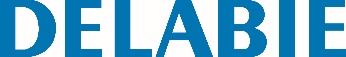 Ścienny pojemnik ze szczotką WC z pokrywąNr: 4051P Opis do specyfikacjiPojemnik ścienny ze szczotką WC z pokrywą. Inox 304 bakteriostatyczny błyszczący. Model ścienny do zamocowania z blokadą antykradzieżową. Model mocny. Łatwe czyszczenie: wyjmowane od góry plastikowe wnętrze. Plastikowe wnętrze ze zbiornikiem: zapobiega pozostawianiu szczotki w wodzie znajdującej się na dnie pojemnika i ogranicza rozpryskiwanie wody podczaskolejnego użycia. Automatyczne naprowadzenie szczotki podczas wkładania do pojemnika za pomocą systemu samocentrowania. Grubość Inoxu: korpus 1 mm. Wymiary: Ø90 x 410 mm. 